БРЫСИНА Н.А.Идентификатор: 217-954-905Приложение № 2.  Коллекция  «Кошки.tp»  из программы «Живая Статистика»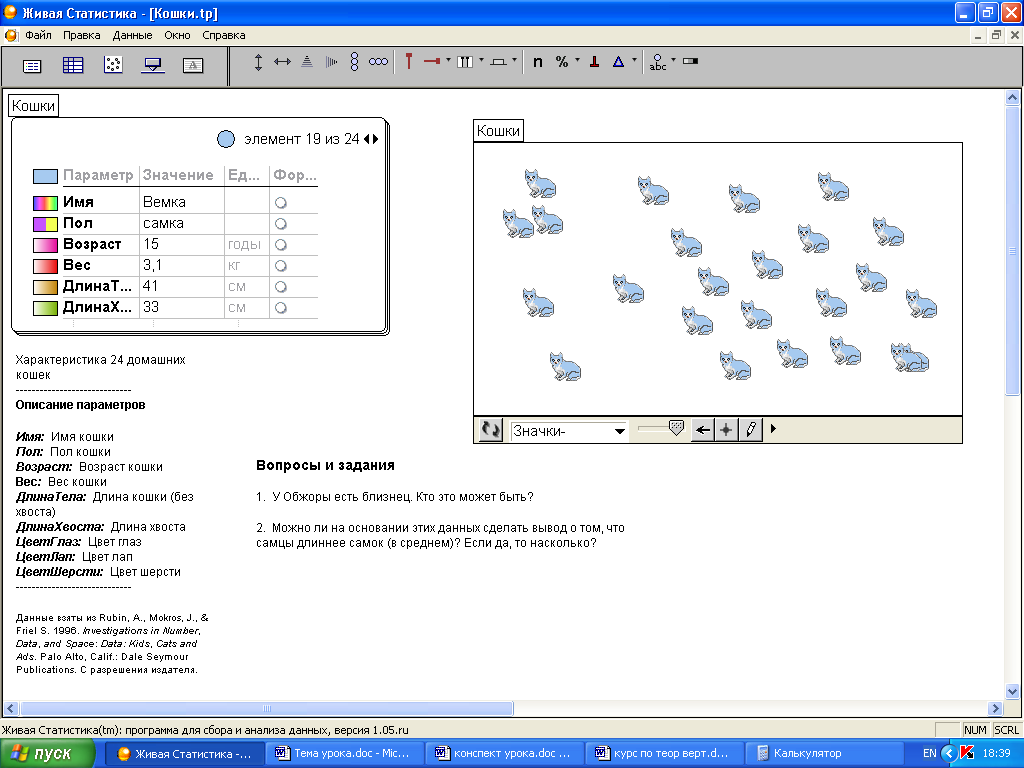 